IZBOR UČBENIKOV, DELOVNIH ZVEZKOV IN POTREBŠČIN, KI JIH ZA ŠOLSKO LETO 2022/2023 PREDLAGA STROKOVNI AKTIVTrgovec1. letnik   

Seznam delovnih zvezkov po izboru učiteljev
*TJA1, TJA2, TJN1, TJN2 gradiva imajo vsa 3. leta


Seznam učbenikov po izboru učiteljev
POTREBŠČINE po izboru učiteljev2. letnik   Seznam delovnih zvezkov po izboru učiteljev*TJA in TJN imate od lani. 
Seznam učbenikov po izboru učiteljevPOTREBŠČINE po izboru učiteljev3. letnik   Seznam delovnih zvezkov po izboru učiteljevTJA in TJN* imate iz 1. letnika
Seznam učbenikov po izboru učiteljevPOTREBŠČINE po izboru učiteljevEKONOMSKA ŠOLA Murska Sobota Srednja šola in gimnazijaNoršinska ulica 139000 MURSKA  SOBOTA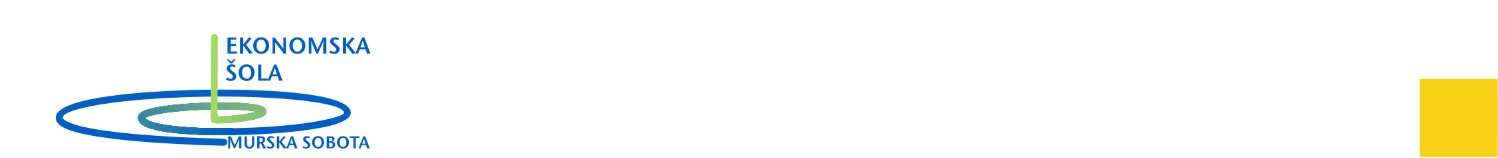 SLOM. Gomboc: BESEDE 1, delovni zvezek, prenova9789610204756DZSTJA1J. Čolić, B. Kerin, S. Vida: SURVIVE, učbenik9789616239820TANGRAMTJA2J. Čolić, B. Kerin, S. Vida: SURVIVE, učbenik9789616239820TANGRAMTJN1H. Funk, C. Kuhn: STUDIO 21 A1, učbenik za nemščino9783065205269DZS-EPCTJN2H. Funk, C. Kuhn: STUDIO 21 A1, učbenik za nemščino9783065205269DZS-EPCDRUVeč avtorjev: ROČNI ZEMLJEVID SLOVENIJE 1:5000009789610201915DZSNARS. Krivec, O. Kuplen: LABORATORIJSKO DELO - NARAVOSLOVJE 1, Interno gradivoS. Krivec, O. Kuplen: LABORATORIJSKO DELO - NARAVOSLOVJE 1, Interno gradivoS. Krivec, O. Kuplen: LABORATORIJSKO DELO - NARAVOSLOVJE 1, Interno gradivoSLOM. Gomboc: BESEDE 1, učbenik, prenova9789610202578DZSSLOJ. Kvas: MLADA OBZORJA, Književnost 1, učbenik9788634138832DZSMATM. Bon Klanjšček: MATEMATIKA 1, učbenik za srednje strokovne šole, prenova 20149789610205159DZSDRUJ. Kunaver et al.: DRUŽBOSLOVJE, Geografija, učbenik9788634124170DZSDRUM. Otič: DRUŽBOSLOVJE, Zgodovina, učbenik9788611150062MKZDRUJ. Bezenšek: DRUŽBOSLOVJE, Državljanska kultura, učbenik9788634124477DZSNARA. Šorgo et al.: NARAVOSLOVJE ZA POKLICNE ŠOLE, učbenik9789610206545DZSSTRZ. Šfiligoj: ŽIVILSKO PODROČJE, učbenik9788634138702DZSSTRA. Markač Hleb, B. Jarc: SODOBNO GOSPODARSTVO 1, GOSPODARSKE DEJAVNOSTI, učbenik9783708605432DZSSTRZdenka Sfiligoj: OSNOVE POZNAVANJA BLAGA, učbenik,9788634129861DZSNazivPredmetZVEZEK, veliki A4, 50-listni, črtastiTJA1, TJA2, GD, PTPZVEZEK, veliki A4, 50-listni, mali karoMATZVEZEK, veliki A4, 80-listni, črtastiTJN1, TJN2OVITEK, veliki A4, plastičniSVINČNIK, trdota HBMATRAVNILO GEOTRIKOTNIKMATŠESTILOMATTEHNIČNI KALKULATOR, dvovrstičniMATSLOM. Gomboc: BESEDE 2, delovni zvezek, prenova9789610205180DZSTJA1J. Čolić, B. Kerin, S. Vida: SURVIVE, učbenik9789616239820TANGRAMTJA2J. Čolić, B. Kerin, S. Vida: SURVIVE, učbenik9789616239820TANGRAMTJN1H. Funk, C. Kuhn: STUDIO 21 A1, učbenik za nemščino9783065205269DZS-EPCTJN2H. Funk, C. Kuhn: STUDIO 21 A1, učbenik za nemščino9783065205269DZS-EPCDRUVeč avtorjev: ROČNI ZEMLJEVID SLOVENIJE 1:5000009789610201915DZSNARS. Krivec, O. Kuplen: LABORATORIJSKO DELO - NARAVOSLOVJE 1, Interno gradivoS. Krivec, O. Kuplen: LABORATORIJSKO DELO - NARAVOSLOVJE 1, Interno gradivoS. Krivec, O. Kuplen: LABORATORIJSKO DELO - NARAVOSLOVJE 1, Interno gradivoSLOM. Gomboc: BESEDE 2, učbenik, prenova9789610202585DZDSLOJ. Kvas: MLADA OBZORJA, Književnost 2, učbenik 9788634140613DZSDRUM. Otič: DRUŽBOSLOVJE, Zgodovina, učbenik9788611150062MKZNARA. Šorgo et al.: NARAVOSLOVJE ZA POKLICNE ŠOLE, učbenik9789610206545DZSSTRT. Ušaj Hvalič, I. Kragelj: SVET PREGLEDNIC, učbenik9789610201182DZSNazivPredmetZVEZEK, veliki A4, 50-listni, mali karoMATZVEZEK, veliki A4, 80-listni, črtastiTJN1, TJN2, PRP, KNJOVITEK, veliki A4, plastičniSVINČNIK, trdota HBMATRAVNILO GEOTRIKOTNIKMATŠESTILOMATTEHNIČNI KALKULATOR, dvovrstičniMATSLO M. Gomboc: BESEDE 3, delovni zvezek, prenova9789610205197DZSTJA1J. Čolić, B. Kerin, S. Vida: SURVIVE, učbenik9789616239820TANGRAMTJA2J. Čolić, B. Kerin, S. Vida: SURVIVE, učbenik9789616239820TANGRAMTJN1H. Funk, C. Kuhn: STUDIO 21 A1, učbenik za nemščino9783065205269DZS-EPCTJN1H. Funk, C. Kuhn: STUDIO 21 A1, učbenik za nemščino9783065205269DZS-EPCSLOM. Gomboc: BESEDE 3, učbenik, prenova9789610205173DZSSLOJ. Kvas: MLADA OBZORJA, Književnost 3, učbenik9788634141030DZSNazivPredmetZVEZEK, veliki A4, 50-listni, mali karoMAT, OPPZVEZEK, veliki A4, 80-listni, črtastiTJN1, TJN2, TPK, PR, PRPOVITEK, veliki A4, plastičniSVINČNIK, trdota HBMATRAVNILO GEOTRIKOTNIKMATŠESTILOMATTEHNIČNI KALKULATOR, dvovrstičniMAT